FORM B  Health & Safety Agreement - Private Placement Work Experience10th – 14th July 2023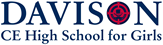 Employer Name:Contact Name:Contact Name:Relationship to studentAddress of business:Type of business:Student Name:DOB:School Name:Davison CE High School for GirlsSchool Name:Davison CE High School for GirlsQuestions for Employers:Questions for Employers:Questions for Employers:Questions for Employers:Questions for Employers:Questions for Employers:Questions for Employers:Questions for Employers:Confirm details of contact name, phone number and emailConfirm details of contact name, phone number and emailSecond point of contact details: Name, phone number and emailSecond point of contact details: Name, phone number and email3.    Will the student have a Health & Safety and confidentiality briefing/induction at the start of the week including fire evacuation and first aid?3.    Will the student have a Health & Safety and confidentiality briefing/induction at the start of the week including fire evacuation and first aid?4.    Is there a planned and supervised structure in place for the student for the week? our advice: it is better that they are not 1:1 with an employee for longer than 3 hours per day,  if this will be the case parents must be made aware and they must not be completely unsupervised at any time.4.    Is there a planned and supervised structure in place for the student for the week? our advice: it is better that they are not 1:1 with an employee for longer than 3 hours per day,  if this will be the case parents must be made aware and they must not be completely unsupervised at any time.5.    Please confirm the student will not operate any hazardous machinery or be put in a dangerous environment.5.    Please confirm the student will not operate any hazardous machinery or be put in a dangerous environment.6.    Will full health and safety or PPE equipment be issued, if relevant? Does the parent/carer need to provide equipment prior to commencing?6.    Will full health and safety or PPE equipment be issued, if relevant? Does the parent/carer need to provide equipment prior to commencing?7.    Will you brief the student on the first day what your policy is for use of mobile phones and internet?7.    Will you brief the student on the first day what your policy is for use of mobile phones and internet?8.    Do you have policies in place to safeguard young/vulnerable people in your workplace8.    Do you have policies in place to safeguard young/vulnerable people in your workplace9.    Please provide a copy of the Employers liability policy details 9.    Please provide a copy of the Employers liability policy details Insurer:Insurer:Policy no:Policy no:Policy no:Expiry Date:10.    Please provide parents/carers with information regarding the location of the company GDPR statement/policy and confirm that any student’s personal details will be destroyed at the end of their placement.10.    Please provide parents/carers with information regarding the location of the company GDPR statement/policy and confirm that any student’s personal details will be destroyed at the end of their placement.11.    Student’s job title 11.    Student’s job title 12.    Working hours and lunch break12.    Working hours and lunch break13.    Will you require the student to wear a face covering/mask?13.    Will you require the student to wear a face covering/mask?YesNoNoStudent exemptStudent exemptStudent exemptPlease note:There should be no referring to or pictures of the work experience placement on social mediaStudents are prohibited from exchanging contact numbers, addresses and social media identifications with colleagues, customers or members of the publicThe Health and Safety of the above student is the responsibility of the contact named above and that of the parent/carer. The school holds no responsibility for the above named student during the work experience weekPlease note:There should be no referring to or pictures of the work experience placement on social mediaStudents are prohibited from exchanging contact numbers, addresses and social media identifications with colleagues, customers or members of the publicThe Health and Safety of the above student is the responsibility of the contact named above and that of the parent/carer. The school holds no responsibility for the above named student during the work experience weekPlease note:There should be no referring to or pictures of the work experience placement on social mediaStudents are prohibited from exchanging contact numbers, addresses and social media identifications with colleagues, customers or members of the publicThe Health and Safety of the above student is the responsibility of the contact named above and that of the parent/carer. The school holds no responsibility for the above named student during the work experience weekPlease note:There should be no referring to or pictures of the work experience placement on social mediaStudents are prohibited from exchanging contact numbers, addresses and social media identifications with colleagues, customers or members of the publicThe Health and Safety of the above student is the responsibility of the contact named above and that of the parent/carer. The school holds no responsibility for the above named student during the work experience weekPlease note:There should be no referring to or pictures of the work experience placement on social mediaStudents are prohibited from exchanging contact numbers, addresses and social media identifications with colleagues, customers or members of the publicThe Health and Safety of the above student is the responsibility of the contact named above and that of the parent/carer. The school holds no responsibility for the above named student during the work experience weekPlease note:There should be no referring to or pictures of the work experience placement on social mediaStudents are prohibited from exchanging contact numbers, addresses and social media identifications with colleagues, customers or members of the publicThe Health and Safety of the above student is the responsibility of the contact named above and that of the parent/carer. The school holds no responsibility for the above named student during the work experience weekPlease note:There should be no referring to or pictures of the work experience placement on social mediaStudents are prohibited from exchanging contact numbers, addresses and social media identifications with colleagues, customers or members of the publicThe Health and Safety of the above student is the responsibility of the contact named above and that of the parent/carer. The school holds no responsibility for the above named student during the work experience weekPlease note:There should be no referring to or pictures of the work experience placement on social mediaStudents are prohibited from exchanging contact numbers, addresses and social media identifications with colleagues, customers or members of the publicThe Health and Safety of the above student is the responsibility of the contact named above and that of the parent/carer. The school holds no responsibility for the above named student during the work experience weekPARENT/CARER SIGNATURE…………………………….EMPLOYER SIGNATURE…………………………………..PRINT NAME………………………………………PRINT NAME………………………………………PRINT NAME………………………………………PRINT NAME………………………………………PRINT NAME………………………………………PRINT NAME………………………………………PRINT NAME………………………………………PRINT NAME………………………………………PRINT NAME………………………………………PRINT NAME………………………………………DATE……………….DATE………………..DATE……………….DATE………………..